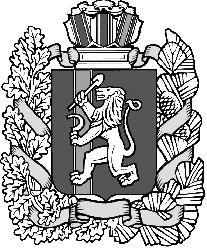 Дзержинский сельский Совет депутатовДзержинского района Красноярского краяРЕШЕНИЕ с. Дзержинское28.11.2019										    № 25-165рО передаче осуществления части полномочий органов местного самоуправления поселения органам местного самоуправления муниципального района по созданию условий для массового отдыха жителей поселения и организации обустройства мест массового отдыха населения Дзержинского сельсоветаВ целях эффективной реализации полномочий, закрепленных за муниципальными образованиями, руководствуясь п. 4 ст. 15 Федерального закона от 6 октября 2003 года № 131-ФЗ «Об общих принципах организации местного самоуправления в Российской Федерации» ст. 22 Устава муниципального образования Дзержинского сельсовета, Дзержинский сельский Совет депутатов РЕШИЛ:1. Муниципальному образованию Дзержинский сельсовет передать муниципальному образованию Дзержинский район осуществление части полномочий по созданию условий для массового отдыха жителей поселения и организации обустройства мест массового отдыха населения на 2020 год, а именно:- благоустройство парка расположенного по адресу с. Дзержинское, ул. Ленина - 11 «а».2. Администрации Дзержинского сельсовета заключить соглашение о передаче части полномочий, указанных в п. 1 настоящего решения с администрацией Дзержинского района.3. Контроль за исполнением настоящего решения возложить на главу администрации Дзержинского сельсовета А.И. Сонич.4. Опубликовать настоящее решение в районной газете «Дзержинец».5. Решение вступает в законную силу в день, следующий за днем его официального опубликования в газете «Дзержинец».Председатель сельского Совета депутатов								Г. В. ЗайцеваГлава Дзержинского сельсовета					А. И. Сонич